ПРАВИТЕЛЬСТВО САРАТОВСКОЙ ОБЛАСТИПОСТАНОВЛЕНИЕот 20 октября 2023 г. N 955-ПО ВЗАИМОДЕЙСТВИИ ИСПОЛНИТЕЛЬНЫХ ОРГАНОВ САРАТОВСКОЙ ОБЛАСТИПРИ ФОРМИРОВАНИИ И ВЕДЕНИИ РЕЕСТРА СОЦИАЛЬНО ОРИЕНТИРОВАННЫХНЕКОММЕРЧЕСКИХ ОРГАНИЗАЦИЙ - ПОЛУЧАТЕЛЕЙ ПОДДЕРЖКИСАРАТОВСКОЙ ОБЛАСТИВ целях реализации статьи 31.2 Федерального закона "О некоммерческих организациях", Закона Саратовской области от 26 апреля 2011 года N 45-ЗСО "О государственной поддержке социально ориентированных некоммерческих организаций в Саратовской области" Правительство Саратовской области постановляет:1. Определить министерство экономического развития области (далее - министерство) уполномоченным исполнительным органом Саратовской области по осуществлению взаимодействия с Министерством экономического развития Российской Федерации по внесению сведений о социально ориентированных некоммерческих организациях - получателях субсидий и грантов в рамках программ, реализуемых исполнительными органами области, один раз и более в течение 3 лет на дату включения в реестр социально ориентированных некоммерческих организаций, в реестр социально ориентированных некоммерческих организаций в соответствии с постановлением Правительства Российской Федерации от 30 июля 2021 года N 1290 "О реестре социально ориентированных некоммерческих организаций" (далее - постановление Правительства N 1290), приказом Министерства экономического развития Российской Федерации от 17 мая 2011 года N 223 "О ведении реестров социально ориентированных некоммерческих организаций - получателей поддержки, хранении представленных ими документов и о требованиях к технологическим, программным, лингвистическим, правовым и организационным средствам обеспечения пользования указанными реестрами" (далее - приказ Минэкономразвития N 223).2. Исполнительным органам области, оказывающим государственную поддержку социально ориентированным некоммерческим организациям (далее - СОНКО):2.1. Осуществлять формирование и ведение реестра социально ориентированных некоммерческих организаций - получателей поддержки Саратовской области (далее - Реестр) в соответствии с постановлением Правительства N 1290, приказом Минэкономразвития N 223.2.2. Определить лиц, ответственных за формирование и ведение Реестра, и представить в министерство до 25 октября 2023 года и далее - ежегодно, в срок до 1 февраля, контактную информацию ответственного лица (фамилия, имя, отчество (при наличии), должность, номер контактного телефона, адрес электронной почты).2.3. В целях реализации настоящего пункта:2.3.1. Осуществлять включение в Реестр сведений о СОНКО, предусмотренных частью 2 статьи 31.2 Федерального закона "О некоммерческих организациях", в течение 3 рабочих дней со дня принятия решения об оказании государственной поддержки.2.3.2. Осуществлять внесение изменений в сведения о СОНКО в течение 3 рабочих дней со дня поступления информации об изменении следующих сведений:а) дата принятия решения об оказании поддержки СОНКО;б) наименование исполнительного органа области, предоставившего поддержку в виде субсидий или гранта;в) критерий включения некоммерческой организации в Реестр.2.3.3. Осуществлять исключение СОНКО из Реестра в случае:а) выявления несоответствия в идентификационном номере налогоплательщика СОНКО, за исключением технических ошибок или опечаток, в течение 3 рабочих дней со дня получения соответствующей информации;б) выявления несоответствия СОНКО критерию, являющемуся основанием для включения СОНКО в Реестр, в течение 3 рабочих дней;в) нарушения СОНКО существенных условий соглашения о предоставлении субсидии либо гранта (цели и условия предоставления субсидии (гранта), достижение значений показателей результативности), установленного на основании проверки, проведенной органами государственного финансового контроля, исполнительными органами области, в течение 3 рабочих дней со дня получения информации о нарушении. В случае получения субсидий или грантов из нескольких источников организация исключается из Реестра при нарушении существенных условий одного соглашения.2.4. Осуществлять представление в министерство:2.4.1. Информации о включении в Реестр сведений о СОНКО по форме согласно приложению к настоящему постановлению в течение 5 рабочих дней со дня включения сведений в Реестр.2.4.2. Информации о внесении изменений в сведения о СОНКО в случае их изменения по форме согласно приложению к настоящему постановлению в течение 5 рабочих дней со дня внесения изменений в сведения.2.4.3. Информации об исключении СОНКО из Реестра в течение 5 рабочих дней со дня исключения СОНКО из Реестра.3. Ответственность за полноту и достоверность представленных в министерство сведений несут исполнительные органы области, предоставляющие государственную поддержку СОНКО.4. Признать утратившими силу:распоряжение Правительства Саратовской области от 3 ноября 2011 года N 325-Пр "Об уполномоченном исполнительном органе Саратовской области";распоряжение Правительства Саратовской области от 6 августа 2012 года N 265-Пр "О внесении изменений в распоряжение Правительства Саратовской области от 3 ноября 2011 года N 325-Пр";пункт 23 приложения к постановлению Правительства Саратовской области от 20 июня 2016 года N 304-П "О внесении изменений в некоторые правовые акты Правительства Саратовской области и о признании утратившими силу некоторых правовых актов Правительства области";распоряжение Правительства Саратовской области от 4 июля 2023 года N 235-Пр "О внесении изменений в распоряжение Правительства Саратовской области от 3 ноября 2011 года N 325-Пр".5. Контроль за исполнением настоящего постановления возложить на заместителя Председателя Правительства области Мигачева П.В.6. Министерству информации и массовых коммуникаций области опубликовать настоящее постановление в течение десяти дней со дня его подписания.7. Настоящее постановление вступает в силу со дня его подписания.ГубернаторСаратовской областиР.В.БУСАРГИНПриложениек постановлениюПравительства Саратовской областиот 20 октября 2023 г. N 955-ПИнформацияо включении в реестр социально ориентированныхнекоммерческих организаций (далее - СОНКО) - получателейподдержки сведений о СОНКО или о внесении изменений в реестрсоциально ориентированных некоммерческихорганизаций - получателей поддержки в случае изменениясведений о СОНКО____________________________________________________________(наименование органа, предоставившего поддержку)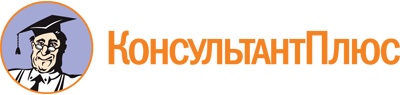 Постановление Правительства Саратовской области от 20.10.2023 N 955-П
"О взаимодействии исполнительных органов Саратовской области при формировании и ведении реестра социально ориентированных некоммерческих организаций - получателей поддержки Саратовской области"Документ предоставлен КонсультантПлюс

www.consultant.ru

Дата сохранения: 05.11.2023
 Номер реестровой записиДата включения сведений в реестрДата принятия решения об оказании поддержки или о прекращении оказания поддержкиСведения о СОНКОСведения о СОНКОСведения о СОНКОСведения о СОНКОСведения о СОНКОСведения о предоставленной поддержкеСведения о предоставленной поддержкеСведения о предоставленной поддержкеИнформация (если имеется) о нарушениях, допущенных СОНКО, получившей поддержку, в том числе о нецелевом использовании предоставленных средств и имуществаНомер реестровой записиДата включения сведений в реестрДата принятия решения об оказании поддержки или о прекращении оказания поддержкинаименование постоянно действующего органа СОНКОадрес (местонахождение) постоянно действующего органа СОНКОосновной государственный регистрационный номер записи о государственной регистрации СОНКО (ОГРН)идентификационный номер налогоплательщикаосновные виды деятельности СОНКОформа поддержкиразмер поддержкисрок оказания поддержкиИнформация (если имеется) о нарушениях, допущенных СОНКО, получившей поддержку, в том числе о нецелевом использовании предоставленных средств и имущества123456789101112